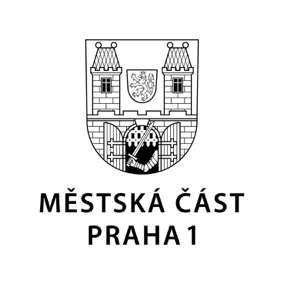 TISKOVÁ ZPRÁVA	19. června 2020Nevzhledné betonové bloky na Staroměstském náměstí dnes budou odstraněnyPřímo v srdci historického centra Prahy dnes v 16:00 hodin budou nahrazeny bezpečnostní betonové zátarasy, a to estetičtějšími žulovými kvádry, kterých bude na Staroměstském náměstí prozatím umístěno 32. Praha 1 oceňuje, že se díky spolupráci s náměstkem primátora Petrem Hlubučkem podařilo prosadit tento další krok směřující ke kultivaci veřejného prostoru v centru města.Dnes odpoledne dojde k výměně dlouhodobě kritizovaných betonových kvádrů, umístěných v rámci bezpečnostních opatření na Staroměstském náměstí. Nahrazeny budou žulovými kvádry o rozměrech 1 x 0,5 x 0,5 metru. Podobné kvádry je možné již dnes vidět například na Mariánském náměstí.„Historické centrum Prahy si ve svém středu nezaslouží nevzhledné betonové bloky, které dosud hyzdí Staroměstské náměstí. Jsem velice rád, že díky výborné spolupráci s náměstkem primátora Petrem Hlubučkem tyto bloky konečně zmizí,“ vítá krok magistrátu starosta Prahy 1 Petr Hejma.„Bereme si příklad z ostatních měst. Betonové žluto-černé zátarasy narušují historický vzhled centra Prahy, a tak jsme se rozhodli je nahradit za tyto hezčí žulové kvádry. Ty zároveň stále plní svou bezpečnostní funkci,“ říká náměstek primátora Petr Hlubuček.Betonové bloky (tzv. city bloky) byly na Staroměstské náměstí instalovány v září 2017, a to u ústí Pařížské ulice. „Potom, co se nám nedávno podařilo odstranit betonové bloky ze Smetanova nábřeží, je toto další krok směřující ke kultivaci veřejného prostoru v naší městské části,“ říká na závěr starosta Prahy 1 Petr Hejma.Kontakt:Petr Bidlo, oddělení vnějších vztahů MČ Praha 1tiskove.oddeleni@praha1.cz, +420 775 118 877